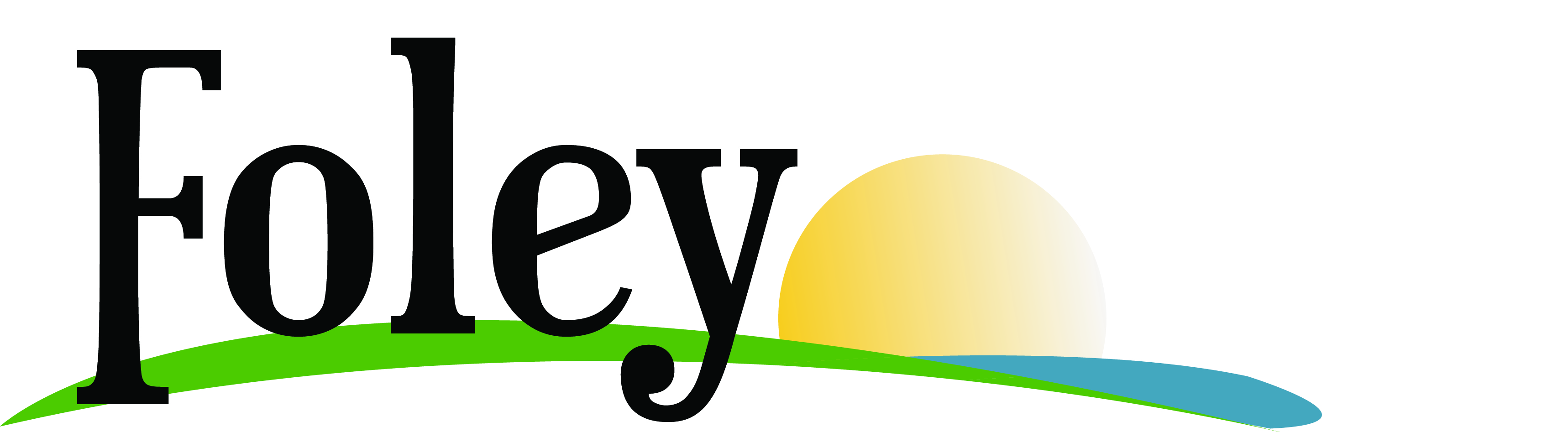 Environmental Permit ApplicationActivity:    Multi Family:     Commercial:      Industrial:    Subdivision:   Linear/Utility:                                               Corporate Limits:          Planning Jurisdiction: Development Name: ___________________________________________________________________Location of development: _______________________________________________________________Owner Name (If company, include Responsible Official Name): ____________________________________________________________________________________             Phone: ____________________Address: _____________________________________________________________________________Email Address: _______________________________________________________________________Contractor Name: ______________________________________          Phone: ____________________Address: ____________________________________________________________________________Engineer Name: ________________________________________        Phone: _____________________Address: _________________________________       Email: ___________________________________Anticipated Start Date: ___________________     Anticipated Completion Date: _____________________Total Acreage: ___________________     Number of Lots: ________________       Estimated Disturbed Acreage or Square Footage: ______________________________________________Receiving Water Name: ___________________________________     Number of Outfalls: ____________The applicant/owner/engineer is solely responsible for designing, constructing the improvements and planting the trees in accordance with all applicable codes, regulations, and ordinances, and the issuance of this permit in no way relieves the applicant/owner/engineer of this responsibility.  The permit application must be accompanied by a construction best management practices plan, a tree survey, and a landscape plan that meets and/or exceeds the environmental permit ordinance requirements.  The environmental permit shall also include a review fee of $125.00.Applicants Signature: _________________________________________   Date: ________________Fee Amount: ____________ Receipt #: ____________   Received By: _______   Date: ___________Issued By: ____________________________________ Date Issued: _________________________